7	рассмотреть возможные изменения в связи с Резолюцией 86 (Пересм. Марракеш, 2002 г.) Полномочной конференции о процедурах предварительной публикации, координации, заявления и регистрации частотных присвоений, относящихся к спутниковым сетям, в соответствии с Резолюцией 86 (Пересм. ВКР-07) в целях содействия рациональному, эффективному и экономному использованию радиочастот и любых связанных с ними орбит, включая геостационарную спутниковую орбиту;ВведениеОбщие предложения АТСЭ (ОП АТСЭ) по пункту 7 повестки дня ВКР-23 представлены в дополнительных документах к настоящему документу на основании следующей таблицы:______________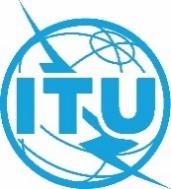 Всемирная конференция радиосвязи (ВКР-23)
Дубай, 20 ноября – 15 декабря 2023 годаВсемирная конференция радиосвязи (ВКР-23)
Дубай, 20 ноября – 15 декабря 2023 года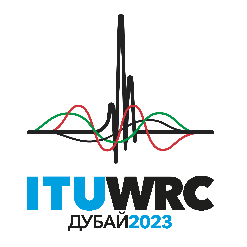 ПЛЕНАРНОЕ ЗАСЕДАНИЕПЛЕНАРНОЕ ЗАСЕДАНИЕДополнительный документ 22
к Документу 62-RДополнительный документ 22
к Документу 62-R26 сентября 2023 года26 сентября 2023 годаОригинал: английскийОригинал: английскийОбщие предложения Азиатско-Тихоокеанского сообщества электросвязиОбщие предложения Азиатско-Тихоокеанского сообщества электросвязиОбщие предложения Азиатско-Тихоокеанского сообщества электросвязиОбщие предложения Азиатско-Тихоокеанского сообщества электросвязиПРЕДЛОЖЕНИЯ ДЛЯ РАБОТЫ КОНФЕРЕНЦИИПРЕДЛОЖЕНИЯ ДЛЯ РАБОТЫ КОНФЕРЕНЦИИПРЕДЛОЖЕНИЯ ДЛЯ РАБОТЫ КОНФЕРЕНЦИИПРЕДЛОЖЕНИЯ ДЛЯ РАБОТЫ КОНФЕРЕНЦИИПункт 7 повестки дняПункт 7 повестки дняПункт 7 повестки дняПункт 7 повестки дняТема пункта 7 повестки дняДополнительный документТема A – Орбитальные допуски НГСОДополнительный документ 1 (Add.22)Тема B – Представление отчетов по завершении этаповДополнительный документ 2 (Add.22)Тема C – Защита сетей ГСО ПСС в диапазонах частот 7/8 ГГц и 20/30 ГГцДополнительный документ 3 (Add.22)Тема DD1 – Внесение изменений в Приложение 1 к Дополнению 4 к Приложению 30B к РРD2 – Новые параметры Приложения 4 для обновления Рекомендации МСЭ-R S.1503D3 – Напоминания БР о вводе в действие/повторном вводе в действиеДополнительный документ 4 (Add.22)
Дополнительный документ 5 (Add.22)
Дополнительный документ 6 (Add.22)Тема E – Усовершенствованные процедуры в соответствии с Приложением 30B к РР, применяемые в отношении новых Государств-ЧленовДополнительный документ 7 (Add.22)Тема F – Исключение зоны обслуживания линии вверх в Приложении 30A к РР для Районов 1 и 3 и Приложении 30B к РРДополнительный документ 8 (Add.22)Тема G – Поправки к Резолюции 770 (ВКР-19)Дополнительный документ 9 (Add.22)Тема H – Усиленная защита в Приложениях 30/30A/30B к РРДополнительный документ 10 (Add.22)Тема I – Специальные соглашения в соответствии с Приложением 30B к РРДополнительный документ 11 (Add.22)Тема J – Внесение изменений в Резолюцию 76 (Пересм. ВКР-15)Дополнительный документ 12 (Add.22)Тема K – Внесение изменения в Резолюцию 553 (Пересм. ВКР-15)Дополнительный документ 13 (Add.22)